Министерство образования и науки Российской ФедерацииСибирский федеральный университет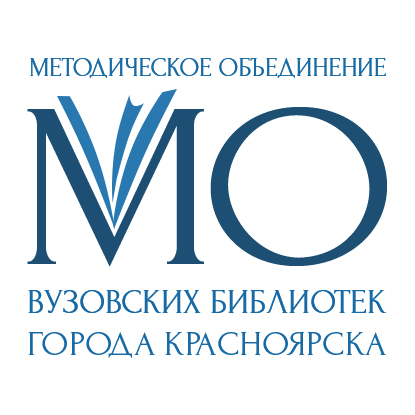 Отчет о работе Методического объединения вузовских библиотек г. Красноярска за 2017 годКрасноярскСФУ2017Отчето работе Методического объединения вузовских библиотекг. Красноярска за 2017 годВ методическое объединение (МО) вузовских библиотек входят 9 библиотек государственных вузов г. Красноярска (четыре вуза находятся в процессе объединения), библиотека коммерческого Сибирского института бизнеса, управления и психологии (СИБУП) и библиотека КрИЖТ (филиал ИрГУПС). Всего 11 библиотек. Участвуют в работе МО библиотеки колледжей и техникумов. Совместно с Государственной универсальной краевой библиотекой (ГУНБ) и Красноярской библиотечной ассоциацией (КБА) Красноярского края работает межведомственный профессиональный ИРБИС-клуб.План работы методического объединения на 2017 г.  утвержден Советом директоров библиотек вузов г. Красноярска. В рамках работы секций проводились семинары, круглые столы, мастер-классы, вебинары. Библиотеки принимали участие в работе международных и российских конференций, участвовали в работе ассоциаций и объединений.В 2017 году работали секции:библиотечный менеджмент (НБ СибГУ №2),электронные технологии в библиотеке (НБ СФУ), информационно-библиографическое обслуживание (НБ СибГУ№1),обслуживание читателей (УБИЦ  КрасГМУ, НБ КрасГАУ),сохранность фондов и работа с редкими изданиями (НБ КГПУ),Красноярский ИРБИС-клуб (НБ СФУ, ГУНБ Красноярского края, КБА).Информация о заседаниях и проводимых мероприятиях систематически размещалась на сайте НБ БИК СФУ в разделе «Объединения» - «Методобъединение вузовских библиотек Красноярска».Семинары проходили в вузах, ответственных за работу секции. На семинарах активно обсуждались проблемы, принимались рекомендации. В течение года МО служило площадкой повышения квалификации и для библиотекарей региона, включая библиотеки филиалов вузов.В 2017 году продолжилось объединение двух крупных библиотек в связи с организацией в Красноярске опорного университета: НБ СибГТУ и НБ СибГАУ. Утвердилось новое название вуза – Сибирский государственный университет науки и технологий (СибГУ). Семинар секции библиотечного менеджмента состоялся на площадке НБ СибГУ №2 (НБ СибГТУ) на тему: «Новые подходы к организации труда в библиотеке высшего учебного заведения». В процессе работы семинара прозвучали выступления о нормировании труда и использовании норм в работе вузовской библиотеки; мотивации персонала в условиях объединения, совершенствовании социально-психологического климата в библиотеке; заслушали отчет о деятельности МО вузовских библиотек; обсудили обновленные основные показатели и трудности, связанные с заполнением таблиц. Приняли соответствующие рекомендации по подсчету некоторых показателей. Заседание закончилось необычно: участникам семинара предложили пешеходную экскурсию «Прогулка по проспекту Мира», подготовленную сотрудником НБ СибГУ№2 (http://bik.sfu-kras.ru/nb/informaciya).Семинар секции по обслуживанию читателей состоялся апреле в НБ КрасГАУ под названием «Комфортная среда в библиотечном пространстве для обслуживания пользователей». Особенностью этого семинара стало присутствие специалистов из модернизированных городских библиотек с докладами: «Пространство новых возможностей» и «Модернизированные детские библиотеки г. Красноярска». Красноярск активно реализует краевой сетевой проект «Библиотека будущего» по модернизации публичных библиотек региона, организации нового пространства и досуга для своих читателей. С привлечением средств из краевого бюджета и средств спонсоров в Красноярске модернизировано 4 муниципальные библиотеки. На семинаре выступили руководители двух городских библиотек с анализом своей деятельности в новых модернизированных библиотеках, рассказали о своих достижениях. Зам. директора ГУНБ Красноярского края отметил, что в результате модернизации в библиотеках края значительно увеличились средние значения показателей результативности: число пользователей выросло на 38,3%, число посещений – на 57,2%, количество выданных документов – на 34,35% [1.С. 24]. Такое увеличение показателей актуально и для вузовских библиотек.Интересен опыт НБ СибГУ №2 по организации экологических акций в библиотеке и участии в акциях, организованных библиотеками других ведомств («Экосумка» и др.). Секция обслуживания вызывает интерес и внимание библиотек, стремящихся создать уют, комфорт и привлекательные услуги для своих читателей.Запланированный семинар в ноябре 2017 г. в Красноярском государственном педагогическом университете им. В.П. Астафьева не состоялся в связи с юбилейными мероприятиями: университету и библиотеке исполнилось 85 лет и коллеги активно участвовали в  вузовской конференции. 25 октября НБ БИК СФУ отметила 10-летие со дня образования и объединения пяти библиотек в одну – Научную библиотеку первого федерального университета, организовав торжественное мероприятие, посвященное юбилейной дате. Провели заседание секции Электронные технологии в библиотеке, проведя научно-практический семинар «Интеграция сервисной деятельности библиотеки в образовательную среду вуза». На торжественном заседании в честь юбилея библиотеки собрались сотрудники НБ СФУ, почетные гости, представители библиотек вузов Красноярска, опытные наставники, партнеры и друзья. Среди гостей присутствовали: проректор по науке и международному сотрудничеству, директор Библиотечно-издательского комплекса СФУ, представитель профкома СФУ, Издательства СФУ, директора библиотек, вошедших в состав НБ БИК СФУ. Тепло поздравили коллектив НБ СФУ с юбилеем и выразили надежду на дальнейшее плодотворное сотрудничество в рамках развития библиотечного дела коллеги из научных библиотек КГПУ, КрасГАУ, СибЮИ МВД, КГИИ, СИБГУ №1 и СИБГУ №2, УБИЦ КрасГМУ, СИБУП, КрИЖТ ИРГУПС, ИВМ СО РАН, ГУНБ Красноярского края и др. гости. После торжественного собрания состоялось заседание Секции электронных технологий в библиотеке на тему «Интеграция сервисной деятельности библиотеки в образовательную среду вуза». В работе секции прияли участие коллеги из ГУНБ Красноярского края, НБ СибГУ№1, участвовавшей с докладом в качестве представителя от секции библиографического обслуживания, КрасГМУ, библиотеки СО РАН, КРИЖТ и др.  В завершение состоялась праздничная музыкальная перемена «Библиотеке-10», на которой библиотеку поздравили талантливые коллективы Центра студенческой культуры СФУ: хор Сибирского федерального университета, молодежный театр-студия «Шлагбаум», дуэт «Кокоджамбо», инструментальный клуб «Народная академия». Профессиональные успехи коллектива библиотеки были отмечены благодарственными письмами:Благодарственное письмо губернатора Красноярского края, коллектив НБ БИК СФУ;Благодарственное письмо министра культуры Красноярского края, коллектив НБ БИК СФУ;Благодарственное письмо председателя Красноярской библиотечной ассоциации, коллектив НБ БИК СФУ. Благодарственными письмами губернатора Красноярского края за успешную организацию и проведение Всероссийского библиотечного конгресса: XXII ежегодной конференции РБА были отмечены шесть руководителей вузовских библиотек города. В декабре, традиционно после конференции «ЛИБКОМ», состоялось заседание межведомственного Красноярского ИРБИС-клуба. Специалисты библиотек Красноярска выступили с докладами и сообщениями. Прозвучала информация участников с ежегодной международной конференции «ЛИБКОМ-2017». ИРБИС-клуб привлекает внимание специалистов, готовых узнавать новое и делиться своими разработками. Информация о заседании размещена на сайтах: РБА, КБА, Ассоциации ЭБНИТ, на сайте НБ БИК СФУ в разделе объединения на страницах клуба, с презентациями, фото и видео. В рамках взаимодействия с Красноярской библиотечной ассоциацией (КБА) вузы приняли участие в подготовке и проведении региональной конференции «Красноярье-2017. Развивающаяся библиотека в информационном обществе». От вузов представлен доклад «Корпоративная культура современной библиотеки».  В 2017 году специалисты вузовских библиотек приняли участие в российских и зарубежных научно-практических конференциях: Всероссийский библиотечный Конгресс г. Красноярск, Международная Конференция «Крым – 2017»; Ежегодное совещание руководителей федеральных и центральных региональных библиотек России, г. Санкт-Петербург; международной конференции: SCIENCE ONLINE: электронные информационные ресурсы для науки и образования и др.  Заметным событием года стала подготовка и проведение заседания секции библиотек высших учебных заведений РБА на Всероссийском библиотечном конгрессе: XXII Ежегодной Конференции Российской библиотечной ассоциации. В работе Секции приняли участие представители из 18 регионов страны (151 чел./40 докладов). Участники обсудили проблемы, стоящие перед современными вузовскими библиотеками: формирование ресурсов, создание открытого пространства вузовских библиотек, содействие публикационной активности учёных, ресурсы и сервисы.Все вузовские библиотеки города Красноярска приняли активное участие в организации и проведении Конгресса и конференции РБА-2017 в г. Красноярске «Роль библиотек в культурной политике России». В пяти вузовских библиотеках города работали секции по различным направлениям Ассоциации.17 мая 2017 г. в библиотеке КрасГАУ состоялось заседание Секции сельскохозяйственных библиотек. Тема заседания: «Научная библиотека в информационно-образовательной среде аграрного вуза: проблемы, решения, инновации» 16-17 мая Научная библиотека № 2 СибГУ им. М. Ф. Решетнева приняла около 90 участников трех секций: библиографии и информационно-библиографического обслуживания, сельских библиотек, секции по сохранности фондов и круглого стола «Библиографическое и археографическое источниковедение в библиотеках, архивах и музеях». 16-17 мая в библиотеке  Красноярского государственного института искусств работали секции и круглые столы РБА по направлениям: Секция библиотек по искусству и музейных библиотек, Секция по сохранности фондов, Секция музыкальных библиотек. Научная библиотека КГПУ им. В.П. Астафьева  17 мая принимала участников секции детских библиотек. В работе секции приняли участие более 80 специалистов детских библиотек из разных регионов страны.16-17 мая в НБ БИК СФУ работали:секция библиотек высших учебных заведений «Библиотеки вузов: взаимодействие и развитие»,секция специальных научных, научно-технических и медицинских библиотек,круглый стол военных библиотек (Академгородок),секция по автоматизации, форматам и каталогизации. Межрегиональный комитет по каталогизации.В рамках работы секции библиотек высших учебных заведений проходили заседания круглых столов: «Интеграционные корпоративные проекты – удачные примеры реализации», ведущий А.И. Племнек, СПб Политехнический университет; «Вопросы формирования электронной среды и межрегионального сотрудничества библиотек» (в режиме ВКС), ведущий Княгинин К.Н., Президентская библиотека им. Б.Н. Ельцина; «Примерные формы учета документов», ведущая Шекова Л.К., ЦМК МГУ. Окончательная версия документа «Примерные формы учета документов, входящих в фонды библиотек высших учебных заведений» с учетом высказанных на заседании принципиальных замечаний была представлена председателем секции Р.А. Барышевым на Всероссийском библиотечном конгрессе для принятия в качестве нормативного акта РБА http://www.rba.ru/activities/sections/annual/annual_495.htmlУчастники Конгресса познакомились с разработками библиотек вузов г. Красноярска на выставке-презентации «Библиотеки XXI века: новые технологии и системы» (13 разработок), изданиями и публикациями специалистов библиотек вузов г. Красноярска на выставке «Вузовские библиотеки Красноярска». Выставки посетили 74 участника конференции. Проведено девять экскурсий по библиотекам. Отзывы руководителей Круглых столов (А. Племнек, С. Морозова) и участников Секции И. Котова и др. размещены в Instagram и Facebook.Благодарственными письмами губернатора Красноярского края за успешную организацию и проведение Всероссийского библиотечного конгресса: XXII ежегодной конференции РБА были отмечены директор БИК СФУ Руслан Барышев, директор НБ СФУ Елена Касянчук, директор библиотеки КрасГАУ Раиса Зорина, директор СибГУ №2 Ольга Влащенко, директор научной библиотеки КГПУ Вера Баймухаметова, заведующая библиотекой КГИИ Светлана Сержантова. По плану Секции на 2017 год состоялись 12 крупных мероприятий в различных городах страны: Нижний Новгорода, Хабаровск, Ростов-на-Дону, Екатеринбург и др. http://www.rba.ru/site/plan/index/2017: вебинар: «Ключевые статистические показатели вузовских библиотек» (Владивосток-Красноярск-Томск); Стратегическая сессии библиотек университетов России «Собери новую библиотеку» (НБ ТГУ, г.Томск, 27-28 июня) и др. Анализ основных показателей работы вузовских библиотек МО за 2017г.Совокупный фонд печатных изданий библиотек МО составляет 6 744 857экз. Наблюдается устойчивая тенденция к сокращению количества печатных изданий, в том числе и изданий университетов. Объем библиотечных фондов на физических носителях стал  меньше в сравнении с 2016г. на 3,5% (246 404экз.). Увеличился фонд электронных локальных документов в 2,4 раза (на 57 267 док.) и составил в конце 2017г. 99 221 документов. Возросла и выдача электронных документов, отлаживается их учет.Библиотеки приобретают доступ к большому объему электронных изданий в ЭБС, часто библиографические записи на издания выгружаются в отдельную базу данных, которая доступна пользователям на сайте библиотеки. Издания из ЭБС, с указанием ссылки на полный текст, включаются в ЭК библиотек и БД Книгообеспеченность. Фонд российских научных журналов (полные тексты) пополняется за счет подписки на НЭБ eLIBRARY.RU, доступов к зарубежным БД. Продолжается работа по размещению выпускных квалификационных работ дипломников в электронно-библиотечной среде университетов.Таблица 1.Электронные каталоги служат визитными карточками библиотек и традиционно поддерживаются в течение года. Объём электронных каталогов увеличился на 170 078 записей и составил 2 425 611 записей (2016 г. –2 255 533), в т.ч. за счет заимствования записей из других систем (2016 – 51810; 2017 г. – 113 961).Штаты библиотек сократились на 15 человек (в 2016г на 7,5 ед.) и составили 304,5 чел.В 2018г. планируется внести изменения в организационную структуру секций методического объединения вузовских библиотек города в связи с объединением ряда библиотек вузов в Красноярске.ЛитератураКалугин А.П. Краевой сетевой проект «Библиотека будущего» в контексте модернизации публичных библиотек // Библиотечное дело. 2017. №19.С.22-24.Методическое объединение вузовских библиотек г. Красноярска: справочник / сост.В.П. Казанцева, В.А. Корешкова; отв. за вып. Е.Н. Касянчук. – Красноярск: Сиб. федер. ун-т, 2017. 28 с.Казанцева В.П. Методическое объединение вузовских библиотек: партнерство и взаимодействие / В.П. Казанцева, Р.А. Барышев // Библиосфера.  2016. №2. С.26-31. Председатель МО вузовскихбиблиотек г. Красноярска                                         	         Е.Н. КасянчукИсп.: В.П. Казанцева, В.Н. Богдановател.8(391)2912758 verakazanceva@yandex.ruПриложение  1Доклады, выступления, публикациисотрудников библиотек МО Красноярска  в 2017 г.Научная библиотека Красноярского государственного аграрного университетаДоклады и выступления1. Зорина Р.А. Роль научной библиотеки аграрного университета в эпоху информационных технологий // Всероссийский библиотечный конгресс РБА. Секция сельскохозяйственных библиотек. Красноярск, НБ КрасГАУ, 14-19 мая 2017 г.2. Хорина В.В. Научное цитирование: рабочие будни, новые идеи и старые проблемы // Методическое объединение вузовских библиотек г. Красноярска. Секция «Обслуживание читателей». Семинар «Комфортная среда в библиотечном пространстве для обслуживания пользователей». Красноярск, НБ КрасГАУ, 27 апреля 2017 г.3. Хорина В.В. Научное цитирование в Красноярском ГАУ: с чего мы начинали и к чему пришли // Всероссийский библиотечный конгресс РБА. Секция сельскохозяйственных библиотек.  Круглый стол «Библиотека вуза как фактор продвижения публикационной активности университета». Красноярск, НБ КрасГАУ, 14-19 мая 2017 г.4. Хорина В.В. Печати, штампы, экслибрисы и маргиналии как источник по региональной истории: опыт исследования изданий редкого фонда научной библиотеки КГПУ им. В.П. Астафьева // Всероссийский библиотечный конгресс РБА. Круглый стол «Библиографическое и археографическое источниковедение в библиотеках, архивах и музеях». Красноярск, НБ КГПУ, 14-19 мая 2017 гПубликации1. Хорина В.В. Научное цитирование в Красноярском ГАУ: с чего мы начинали и к чему пришли // Информационно-библиотечные сервисы для науки и образования: материалы научно -практ. конф. / Орловский гос. агр. ун-т им. Н.В. Парахина. – Орёл, 2017. – С. 64-74.2. Хорина В.В. О роли сотрудников Общества врачей Енисейской губернии в развитии местного курортного дела в конце XIX — начале XX вв. // Россия – Сибирь – Красноярский край: сборник материалов VIII Краеведческих чтений / науч. ред. В.И. Федорова; Гос. универс. науч. б-ка Краснояр. края; Краснояр. гос. пед. ун-т им. В.П. Астафьева. – Красноярск, 2017. – С. 105-111. 3. Хорина В.В. 110 лет со дня учредительного собрания в Петербурге Общества изучения Сибири и улучшения её быта / В.В. Хорина // Край наш Красноярский: календарь знаменательных и памятных дат на 2018 год / Гос. универс. науч. б-ка Краснояр. края; [сост.: Ю.А. Наталушко]. – Красноярск, 2017. – С. 44-49.4. Хорина В.В. Провинциальная наука: городские музеи и научные общества Енисейской губернии в последней четверти XIX – начале XX вв. / В.В. Хорина; Краснояр. гос. аграр. ун-т. – Красноярск, 2018. – 463с. Университетский библиотечно-информационный центр Красноярского государственного медицинского университета им. В.Ф. Войно – ЯсенецкогоДоклады и выступления1. Ганюшина И.В. «Валентин Феликсович Войно -Ясенецкий: две грани одной судьбы»: презентация электронного биобиблиографического указателя // Методическое объединение вузовских библиотек г. Красноярска. Секция «Электронные технологии в библиотеке». Научно- практический семинар «Интеграция сервисной деятельности библиотеки в образовательную среду вуза». Красноярск, НБ СФУ, 25 октября, 2017 г.2. Грейщак С.В. Сопровождение научно-исследовательской деятельности КрасГМУ // Всероссийский библиотечный конгресс РБА. Секция медицинских и больничных библиотек. Красноярск, НБ СФУ, 14-19 мая 2017 г.3. Майлова Л.М. Редкий фонд Библиотечного центра Красноярского государственного медицинского университета: состав и сохранность // Всероссийский библиотечный конгресс РБА. Секция по сохранности библиотечных фондов. Семинар «Сохранение библиотечных фондов — региональный аспект» Красноярск, НБ СибГУ им. М.Ф. Решетнева, 14-19 мая 2017 г.4. Шереметова И.А. Издания Красноярского государственного медицинского университета имени профессора В.Ф. Войно-Ясенецкого: через тернии к Scopus// Всероссийский библиотечный конгресс РБА. Секция медицинских и больничных библиотек. Красноярск, НБ СФУ,14-19 мая 2017 г.5. Шереметова И.А.Сообщение по результатам участия в научно-практической конференции «Научные издания международного уровня 2017» // Методическое объединение вузовских библиотек г. Красноярска. Секция «Обслуживание читателей». Семинар «Комфортная среда в библиотечном пространстве для обслуживания пользователей». Красноярск, НБ КрасГАУ, 27 апреля 2017 г. Публикации1. Назаренко Л.И., Ганюшина И.В., Майлова Л.М. Научные труды В.Ф. Войно -Ясенецкого и книжные собрания о нем (из опыта работы Библиотечного центра КрасГМУ) // Медицинское и духовное наследие профессора В. Ф. Войно- Ясенецкого (Святителя Луки) : Всерос. науч.-практ. конф. (Красноярск, 15-16 июня 2017 г.), посвящ. 140-летию со дня рождения Святителя Луки и 75-летию Краснояр. гос. мед. ун-та им. проф. В.Ф. Войно-Яс. - Красноярск, КрасГМУ. - 2017. - С.103-108.Библиотека Красноярского государственного института искусствДоклады и выступления1. Сержантова С.Н. Соответствие учебно-методического обеспечения программ подготовки специалистов среднего звена требованиям ФГОС // Совещание руководителей образовательных учреждений Сибирского региона - Обучающий семинар «Аккредитация образовательных учреждений среднего профессионального образования в области культуры и искусства: опыт проведения экспертизы». Красноярск, КГИИ, 24 ноября 2017 г. Публикации1. Выпускные квалификационные работы: методические указания к подготовке / Красноярский государственный институт искусств; сост.: Л.Л. Москалев, Т.В. Соловьюк, С.Н. Сержантова. - Красноярск: КГИИ, 2017.–18 с.2. Овчинникова С. С. Библиотека П. И. Словцова: о чем рассказал архив / С. С. Овчинникова // Лига Культуры. – 2017. №11. С. 144-146. – (г. Одесса).3. Овчинникова С. С. Библиотека П.И. Словцова: о чем рассказал архив / С. С. Овчинникова // Искусство глазами молодых: материалы IX Международной (XIII Всероссийской) научной конференции студентов, аспирантов и молодых ученых, 29–31 марта 2017 г. / Красноярский государственный институт искусств. – Красноярск: КГИИ, 2017. – С.190-193.Научная библиотека Красноярского государственного педагогического университета им. В.П. АстафьеваДоклады и выступления1. Баймухаметова В.П. Создание открытого пространства в вузовской библиотеке: от идеи до реализации // Всероссийский библиотечный конгресс РБА. Секция библиотек высших учебных заведений «Библиотеки вузов: взаимодействие и развитие». Красноярск, НБ СФУ, 14-19 мая 2017 г2. Кранчева А.Ю. Раскрытие редкого фонда: опыт научной библиотеки Красноярского государственного педагогического университета им. В.П. Астафьева // Всероссийский библиотечный конгресс РБА. Секция по сохранности библиотечных фондов. Семинар «Сохранение библиотечных фондов — региональный аспект». Красноярск, НБ №2 СибГУ им. М.Ф. Решетнева, 14-19 мая 2017 г.3. Шулипина С.В. Основные показатели работы библиотеки вуза: вопросы и трудности при заполнении таблицы // Методическое объединение вузовских библиотек Красноярска. Секция «Библиотечный менеджмент». Семинар «Новые подходы к организации труда в библиотеке вуза». Красноярск, НБ №2 СибГУ им. М.Ф. Решетнева, 31 марта 2017 гНаучная библиотека №1 Сибирского государственного университета науки и технологий им. М.Ф. Решетнева Доклады и выступления1. Вовк Л.Д. Вузовская библиотека как социально-значимый образовательный центр // Всероссийский библиотечный конгресс РБА.  Секция библиотек высших учебных заведений «Библиотеки вузов: взаимодействие и развитие». Красноярск, НБ СФУ, 14-19 мая 2017 г.2. Горошкин А.Н. Автоматизированная система управления вузом «Паллада» // Всероссийский библиотечный конгресс РБА. Секция библиотек высших учебных заведений «Библиотеки вузов: взаимодействие и развитие». Красноярск, НБ СФУ, 14-19 мая 2017 г.3. Житова Т.Г. Качество библиотечных услуг по результатам анкетирования преподавателей // Методическое объединение вузовских библиотек г. Красноярска. Секция «Электронные технологии в библиотеке». Научно-практический семинар «Интеграция сервисной деятельности библиотеки в образовательную среду вуза». Красноярск, НБ СФУ, 25 октября 2017 г.Научная библиотека №2 Сибирского государственного университета науки и технологий им. М.Ф. Решетнева Доклады и выступления1. Влащенко О.В. Автор и библиотека: расширяя границы сотрудничества // Всероссийский библиотечный конгресс РБА. Секция библиотек высших учебных заведений «Библиотеки вузов: взаимодействие и развитие». Красноярск, НБ СФУ, 14-19 мая 2017 г.2. Влащенко О. В. Мотивация персонала Научной библиотеки №2 в условиях перемен // Методическое объединение вузовских библиотек г. Красноярска. Секция «Библиотечный менеджмент». Семинар «Новые подходы к организации труда в библиотеке высшего учебного заведения». Красноярск, НБ №2 СибГУ им. М.Ф. Решетнева, 31 марта 2017 г.3. Галимзянова Л.И. Фонд редких изданий НБ СибГУ: опыт и перспективы работы  // Всероссийский библиотечный конгресс РБА. Секция по сохранности библиотечных фондов. Семинар «Сохранение библиотечных фондов — региональный аспект»,  Красноярск, НБ №2 СибГУ им. М.Ф. Решетнева, 14-19 мая 2017 г.4. Манулик Н. Л. Экологические акции в библиотеке // Методическое объединение вузовских библиотек г. Красноярска. Секция «Обслуживание читателей». Семинар «Комфортная среда в библиотечном пространстве для обслуживания пользователей». Красноярск, НБ КрасГАУ, 27 апреля 2017 г.5. Слукина Е.В. Дистанционные технологии в повышении информационной культуры пользователей библиотеки // Всероссийский библиотечный конгресс РБА. Секция библиотек высших учебных заведений «Библиотеки вузов: взаимодействие и развитие». Красноярск, НБ СФУ, 14-19 мая 2017 г.6. Слукина Е.В. «Культурно-просветительская деятельность: новый приоритет вузовской библиотеки» (стендовый) // Всероссийский библиотечный конгресс РБА. Секция библиотек высших учебных заведений «Библиотеки вузов: взаимодействие и развитие». Красноярск, НБ СФУ, 14-19 мая 2017 г.7. Слукина Е. В. Нормирование труда и использование норм в работе вузовской библиотеки // Методическое объединение вузовских библиотек г. Красноярска - Секция «Библиотечный менеджмент», Семинар «Новые подходы к организации труда в библиотеке высшего учебного заведения». Красноярск, НБ №2 СибГУ им. М.Ф. Решетнева, 31 марта 2017 г.Публикации1. Яковенко Н.Ю. Формы и направления культурно-просветительской деятельности научной библиотеки СибГТУ / Яковенко Н.Ю., Слукина Е.В. // Развивающаяся библиотека в информационном обществе : материалы девятой региональной конференции "Красноярье-2016" : тема года: "Современная библиотека: стратегии успеха" (с. Парная, Шарыповский р-н, Красноярский край, 20-24 июня 2016 года) / [сост. Л. А. Кириллова ; ред. Т. И. Матвеева]. - Красноярск : ГУНБ, 2017. Библиотека Сибирского юридического институтаДоклады и выступления1. Бариловская В.М. Территория душевного комфорта для будущих полицейских // Методическое объединение вузовских библиотек г. Красноярска. Секция «Обслуживание читателей». Научно- практический семинар «Комфортная среда в библиотечном пространстве для обслуживания пользователей». Красноярск, НБ КрасГАУ, 27 апреля 2017 г.Научная библиотека библиотечно-издательского комплекса Сибирского федерального университетаДоклады и выступления1. Барышев Р.А. Проект «Создание и запуск цифровой платформы обмена знаниями и управления авторскими правами» как способ объединения вузовских библиотек // 21 –я Международная конференция и выставка «Информационные технологии, компьютерные системы и издательская продукция для библиотек» LIBCOM – 2017. г. Суздаль, 20-24 ноября 2017 г.2. Барышев Р.А., Бердников Л.П.«Страницы истории библиотечного дела в Енисейской губернии». Презентация книги. // Всероссийский библиотечный конгресс РБА.  Секция библиотек высших учебных заведений «Библиотеки вузов: взаимодействие и развитие». Красноярск, 16-17 мая 2017.3. Бархатов А.В. Организационные и технологические вопросы наполнения вузовских репозиториев // Всероссийский библиотечный конгресс РБА. Секция библиотек высших учебных заведений «Библиотеки вузов: взаимодействие и развитие». Красноярск, 16-17 мая 2017 г.4. Генова И.П. Школа здорового образа жизни – проект ОО№2 НБ СФУ// День профессиональной информации. Красноярск, НБ СФУ, 07 декабря 2017 г.5. Казанцева В.П. Вузовские библиотеки Красноярска: итоги 2016 года // Методическое объединение вузовских библиотек г. Красноярска. Секция «Библиотечный менеджмент». Семинар «Новые подходы к организации труда в библиотеке высшего учебного заведения». Красноярск, НБ №2 СибГАУ, 31 марта 2017 г. 6. Казанцева В.П. Итоги работы библиотек вузов г. Красноярска // День профессиональной информации. Красноярск, НБ СФУ, 28 февраля 20177. Казанцева В.П., Вольская Т.А. Всероссийский библиотечный конгресс РБА в Красноярске: краткие итоги // Межведомственный «Красноярский ИРБИС-клуб». Научно-практический семинар «САБ ИРБИС: опыт работы и перспективы развития». Красноярск, НБ СФУ, 13 декабря 2017 г.8. Казанцева В.П., Осипова Д. Стандартизация в области библиотечного дела. ГОСТ Р 7.0.-2016 Электронные библиотеки» // День профессиональной информации. г. Красноярск, НБ СФУ, 30 марта 2017 г.9. Казанцева К.Б. Книжная выставка, какой ей быть? Обзор методических материалов. О конкурсе «Лучшая книжная выставка» в НБ БИК СФУ // День профессиональной информации. Красноярск, НБ СФУ, 30 марта 2017г.10. Казанцева К.Б. Корпоративная культура современной библиотеки // Х Региональная конференция «Красноярье 2017» «Развивающая библиотека в информационном обществе». Красноярский край, Шарыповский р-н, с. Парная, 19-23 июня 2017 г. 11. Казанцева К.Б. X ежегодная региональная конференция Красноярской библиотечной ассоциации «Красноярье - 2017. Развивающаяся библиотека в информационном обществе» // День профессиональной информации.  Красноярск, НБ СФУ, 28 сентября 2017 г12. Казанцева К.Б. Школа НАББ «Библиотеки будущего». Тема: Современные направления модернизации и развития библиотек // День профессиональной информации. Красноярск, НБ СФУ, 28 сентября 2017 г.13. Казанцева К.Б. Корешкова В.А. Информдайджест Будущее профессии – Библиотекарь. «Атлас новых профессий». // День профессиональной информации. Красноярск, НБ СФУ, 30 марта 2017 г. 14. Касянчук Е.Н. Итоги деловой игры «Корпоративный кодекс НБ БИК СФУ» от 27.01.2017 года  // День профессиональной информации. Красноярск, НБ СФУ, 28 февраля 2017 г.15. Касянчук Е.Н. Научная библиотека Сибирского федерального университета: точки роста и векторы развития // Методическое объединение вузовских библиотек г. Красноярска.  Секция «Электронные технологии в библиотеке». Научно-практический семинар «Интеграция сервисной деятельности библиотеки в образовательную среду вуза». Красноярск. НБ СФУ, 25.10.2017 г.16. Касянчук Е. Н. Николаева Л.Г. Система учета и статистики в Научной библиотеке Сибирского федерального университета // Вебинар «Ключевые статистические показатели вузовских библиотек. Показатели эффективности деятельности библиотеки и библиотекаря». НБ ДФУ, НБ СФУ, НБ ТГУ, 06 апреля 2017 г.17. Конева Л. В., Блинникова Т. И. Литературный клуб «Высокий берег»: нетрадиционные встречи // День профессиональной информации. Красноярск, НБ СФУ, 07 декабря 2017 г.18. Корешкова В.А. Итоги работы Научной библиотеки СФУ за 2016 год // День профессиональной информации. Красноярск, НБ СФУ, 28 февраля 2017 г.19. Корешкова В.А. Кодекс корпоративной культуры – представление проекта // День профессиональной информации. Красноярск, НБ СФУ, 28 сентября 2017 г.20. Корешкова В.А. К 10 летию НБ СФУ - мероприятия, конкурс «Однажды в библиотеке» // День профессиональной информации. Красноярск, НБ СФУ, 28 сентября 2017 г21. Мелехина Л.Н., Наприенко Е.А. , Генова И.П. Итоги записи первокурсников года // День профессиональной информации. Красноярск, НБ СФУ, 28 сентября 2017 г.22. Николаева Л.Г. Основные программные разработки для обеспечения информационно-библиотечного обслуживания пользователей на основе АБИС Ирбис // Методическое объединение вузовских библиотек г. Красноярска. - Секция «Электронные технологии в библиотеке». Научно- практический семинар «Интеграция сервисной деятельности библиотеки в образовательную среду вуза». Красноярск, НБ СФУ. 25.октября 2017 г.23. Николаева Л.Г. Программные разработки на базе САБ ИРБИС // Межведомственный «Красноярский ИРБИС- клуб». Научно-практический семинар «САБ ИРБИС: опыт работы и перспективы развития». Красноярск, НБ СФУ, 13 декабря 2017 г.24. Николаева Л.Г. Новости в автоматизации НБ // День профессиональной информации. Красноярск, НБ СФУ, 28 сентября 2017 г.25. Парфенова Г.И. Взаимодействие издательства и библиотеки при формировании БД вузовских изданий. АИС «Издание произведений авторов Сибирского Федерального университета» // Всероссийский библиотечный конгресс РБА.  Секция библиотек высших учебных заведений «Библиотеки вузов: взаимодействие и развитие». Красноярск, НБ СФУ, 16-17 мая 2017 г.26. Парфенова Г.И. Новые БД, периодические издания для пользователей // День профессиональной информации. Красноярск, НБ СФУ, 28 сентября 2017 г.27. Парфенова Г.И., Казакова Г.И. Новые БД, сводный указатель периодических изданий // День профессиональной информации. Красноярск, НБ СФУ, 07 декабря 2017 г.28. Пиков Н.О. Мобильная версия сайта НБ БИК СФУ // День профессиональной информации. Красноярск, НБ СФУ, 30 марта 2017г.29. Романюк М.Е. VII неКонференция библиотечных блогеров: «Взгляд со стороны». Позиционирование и продвижение университетской библиотеки в социальных сетях // День профессиональной информации. Красноярск, НБ СФУ, 07 декабря 201730. Рудов И.Н. Опыт реализации СППА в НБ БИК СФУ // Методическое объединение вузовских библиотек г. Красноярска. Секция «Электронные технологии в библиотеке». Научно- практический семинар «Интеграция сервисной деятельности библиотеки в образовательную среду вуза». Красноярск. НБ СФУ. 25.10.2017 г.31. Рудов И.Н., Захаров П.А., Пиков Н.О., Барышев Р.А. Опыт реализации службы поддержки публикационной активности на примере Федерального ВУЗа // 5-я Международная конференция НЭИКОН «Электронные научные и образовательные ресурсы: создание, продвижение и использование». Италия, 24 сентября-01 октября 2017 г.32. Цветочкина И.А. Совершенствование социально-психологического климата в НБ СФУ // Методическое объединение вузовских библиотек г. Красноярска. Секция «Библиотечный менеджмент» Семинар «Новые подходы к организации труда в библиотеке высшего учебного заведения». Красноярск, НБ №2 СибГАУ, 31 марта 2017 г. 33. Цветочкина И.А. Анализ потребностей пользователей НБ СФУ // Вебинар «Правовые вопросы и управленческий маркетинг деятельности библиотек в изменяющейся вузовской среде» в рамках IV Московского юридического форума г. Москва, Государственный университета управления (ГУУ), 07 апреля 2017 г.Публикации1. Барышев Р.А. Разработка сервиса поиска заимствований в тексте в личном кабинете читателя научной библиотеки СФУ // Информатика и образование. 2017. №2. С.43-452. Барышев Р.А. Формирование модели информационно-коммуникационных компетенций в библиотеке // Высшее образование сегодня -2016 -№12 2016- С. 31-353. Барышев Р.А. Воспитательные информационно-библиотечные сервисы библиотеки вуза // Библиотековедение – 2017 – Т. 66, №1 – С. 37-404. Барышев Р.А. Книги писать или статьи печатать? // Университетская книга – 2017- март - С. 32 - 395. Барышев Р.А. Рынок учебников: «негативные факторы в режиме нон-стоп» // Университетская книга – 2017- март - С. 46-536. Барышев Р.А. Статус пользователя электронной библиотеки университета: разработка понятия и критериев оценки // Библиосфера. 2017. №3. С.15-21 7. Барышев Р.А. Три главных события Научной библиотеки. - Новая университетская жизнь – 2017 - № 17 (200) - С.9 http://gazeta.sfu-kras.ru/node/5518 8. Барышев Р.А., Касянчук Е.Н. Научной библиотеке Сибирского федерального университета исполнилось 10 лет. http://www.rba.ru/news/news_629.html.9. Дополни реальность артефактом. [Интервью с Пиковым Н.О] // Новая университетская газета-2017 - 06 апреля - №5 (188) - С.17 http://gazeta.sfu-kras.ru/node/526510. Казанцева В.П. «Цифровые образовательные ресурсы и библиотечные смарт-системы» - секция в рамках конференции «Информатизация образования и методика электронного обучения» // Научные и технические библиотеки. - 2017.- №1.- С.137-14111. Казанцева В. П., Осипова Д. А. Развитие стандартизации российской федерации в области библиотечного дела /  науч. рук. Казанцева В. П. // Актуальные проблемы авиации и космонавтики. Красноярск. - 2017. Т. 3.- C.1173-1175.12. Книжная полка Владимира Васильева // Новая университетская газета - 2017 - 21 сентября - №12 (195) - С.12-13 http://gazeta.sfu-kras.ru/node/538813. Методическое объединение вузовских библиотек г. Красноярска: справочник / сост.В.П. Казанцева, В.А. Корешкова; отв. за вып. Е.Н. Касянчук. – Красноярск: Сиб. федер. ун-т, 2017. -28 с.14. Романюк Мария. Апрельское колдовство // Новая университетская газета - 2017 - 20 апреля - №6 (189)-С.22-23 http://gazeta.sfu-kras.ru/node/529315. Романюк М. Библиотеки вузов как драйверы развития. // Новая университетская жизнь – 2017-№8 (191) – С.3    http://gazeta.sfu-kras.ru/node/532116. Романюк М.Е. «Зубр», «Феномен человека» и другие книги о науке. // Новая университетская жизнь 2017. – № 1 (184). – 9 февраля. – С.22 http://gazeta.sfu-kras.ru/node/518617. Романюк М.Е. Тысяча и один повод перечитать // Новая университетская жизнь-2017. - №5 (188) - 06 апреля - С.17 http://gazeta.sfu-kras.ru/node/5274 18. Романюк Мария. Три книги для зимних каникул. - Новая университетская жизнь – 2017 - № 17 (200) - С.28 http://gazeta.sfu-kras.ru/node/5489 19. Сводный указатель периодики библиотек г. Красноярска. 2017 год / Сиб. федер. ун-т; сост. Г.И. Казакова. – Красноярск, 2017. – 45с. 1218 наим. http://bik.sfu-kras.ru/pdf/?url=http://bik.sfu-kras.ru/sites/default/files/nb_page_fi1/p_krsk_2017.pdf20. Указатель периодических изданий, поступающих в Научную библиотеку СФУ в первом полугодии 2017 года / Сиб. федер. ун-т; сост. Г.И. Казакова. – Красноярск, 2017. – 36 с. (516 наим.) http://bik.sfu-kras.ru/pdf/?url=http://bik.sfu-kras.ru/sites/default/files/nb_page_fi1/p_2017_1.pdf21. Указатель периодических изданий, поступающих в Научную библиотеку СФУ во втором полугодии 2017 года / Сиб. федер. ун-т; сост. Г.И. Казакова. – Красноярск, 2017. – 26 с. (366 наим.)http://bik.sfu-kras.ru/pdf/?url=http://bik.sfu-kras.ru/sites/default/files/nb_page_fi1/p_2017_2.pdf   22. Цибульский Г.М., Носков М.В., Барышев Р.А., Сомова М.В. Активная информационная система вуза в информационно-образовательной среде // Педагогика. 2017. №3. С. 28-3323. Шишкова И.Ю. Организуем поисковую экспедицию. Необычный урок глазами школьников // Библиотека. 2017. № 6, С. 35-37.24. Шишкова И.Ю. Информационно-познавательный библиотечный урок-экскурсия в научной библиотеке СФУ для школьников младших классов // Молодые в библиотечном деле. 2017. № 1. С.31-42Приложение 2Реквизиты вузовских библиотек г. Красноярска№п/пПоказатели201620171.Площадь библиотек (кв.м)24 16424 1262.Объем библиотечного фонда на физических (матер. носителях)6 991 2616 744 8573.Электронные документы2 153 78562 045 5904.локальные41 95499 2215.удаленные1 368 09561 945 8446.Читатели84 04887 3377.Пользователи105 74296 9558.Удаленные пользователи40 51366 1049.Число посещений1 759 2782 855 45210.Обращения к веб-сайту   1 908 1851 608 52611.Выдано печатных док. 2 838 6822 274 38512.Выдано электронных док. 1 516 4671 763 96513.Дни информации, дни кафедры, дни дипломников35741114.Публикации 68 (5ВАК)45 (1WoS)15.Доклады, выступления1177416.Штаты319,5304,5Сокращенное наименованиеБиблиотека (полное наименование)ФИО директора библиотекиТелефон (с кодом города)Электронная почтаАдрес веб-сайта в ИнтернетеНБ БИК СФУНаучная библиотека библиотечно-издательского комплекса Сибирского федерального университета Касянчук Елена Николаевна 8(391)2912820Ekasyanchuk@sfu-kras.ruhttp://www.sfu-kras.ru НБСибГУ№2 (СибГТУ)Научная библиотека №2 Сибирский государственный университет науки и технологий им.М.Ф.  РешетневаВлащенко Ольга Викторовна8(391)2660421vlashenkoov@sibsau.ruhttp://library.sibgtu.ru/ НБ КГПУНаучная библиотека Красноярского государственного педагогического университета им.В.П. АстафьеваБаймухаметова Вера Петровна8(391)2581108library@kspu.ruwww.library.kspu.ruНБ КрасГАУНаучная библиотека Красноярского государственного аграрного университетаЗорина Раиса Алексеевна8(391)2464780library@kgau.ru http://www.kgau.ru/new/biblioteka/НБ СибГУ№1(СибГАУ)Научная библиотека №1 Сибирского государственного университета науки и технологий им.М.Ф.  РешетневаВовк Лидия Дмитриевна8(391)2641261vovk@sibsau.ruhttp://library.sibsau.ru/УБИЦ КрасГМУУниверситетский библиотечно-информационный центр Красноярского государственного медицинского университета им. проф. В.Ф. Войно-ЯсенецкогоШереметова Ирина Александровна8(391) 220 02 51irina@krasgmu.ruhttp://krasgmu.ru/index.php?page[common]=dept&id=151БиблиотекаКГИИБиблиотека Красноярского государственного института искусствСержантова Светлана Николаевна8(391)2121480library@kgii.ruwww.kgii.ru/libraryБиблиотекСибЮИБиблиотека Сибирского юридического институтаБариловская Вера Михайловна8(391)222-41-64veramb@mail.ruhttp://www.lib.sibli.ru Библиотека КГХИБиблиотека Красноярского государственного художественного институтаКостюкова Галина Николаевна8(391)2270944kghilib@gmail.comkghilib@gmail.com